Инструкция по оплате за бланки строгой отчетности по средствам Мобильного банка Сбербанка России Мобильный банк Сбербанка России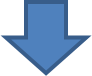 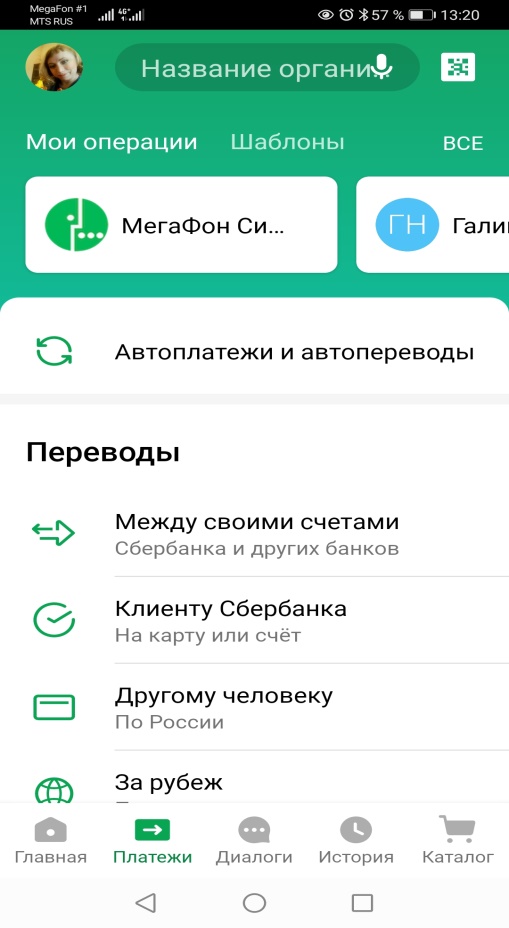 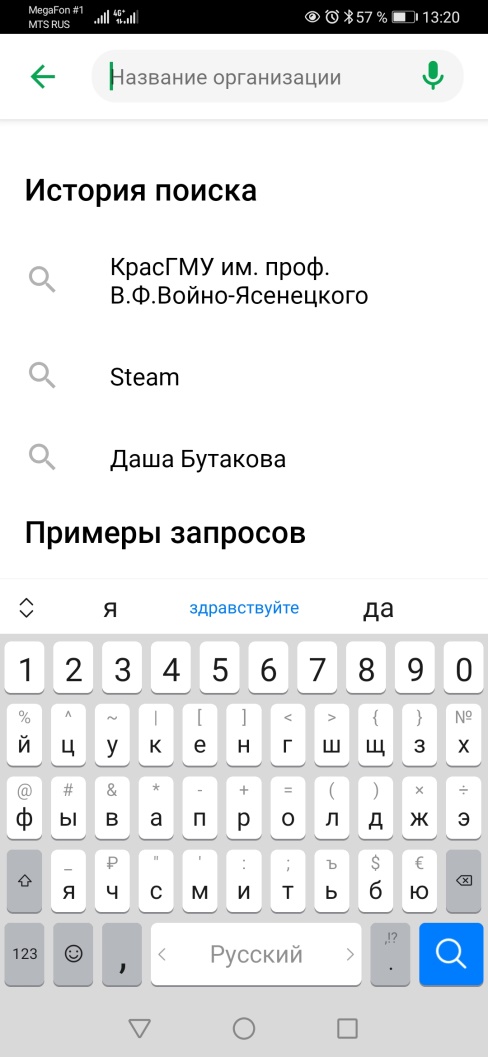 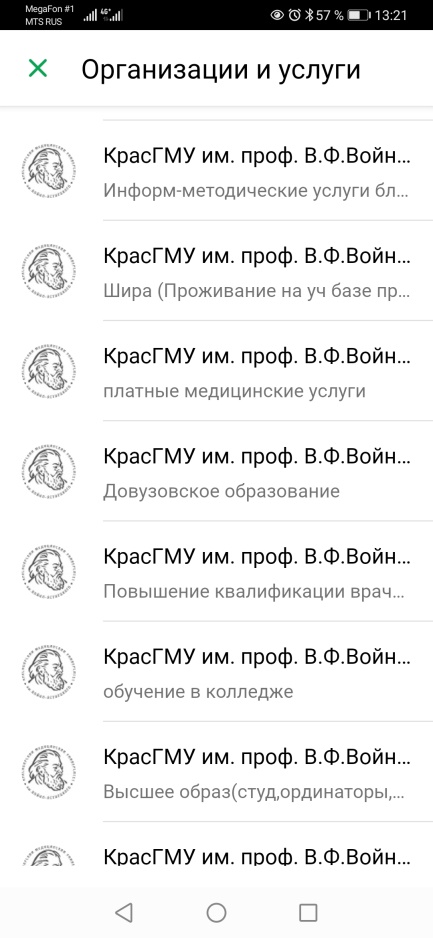 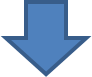 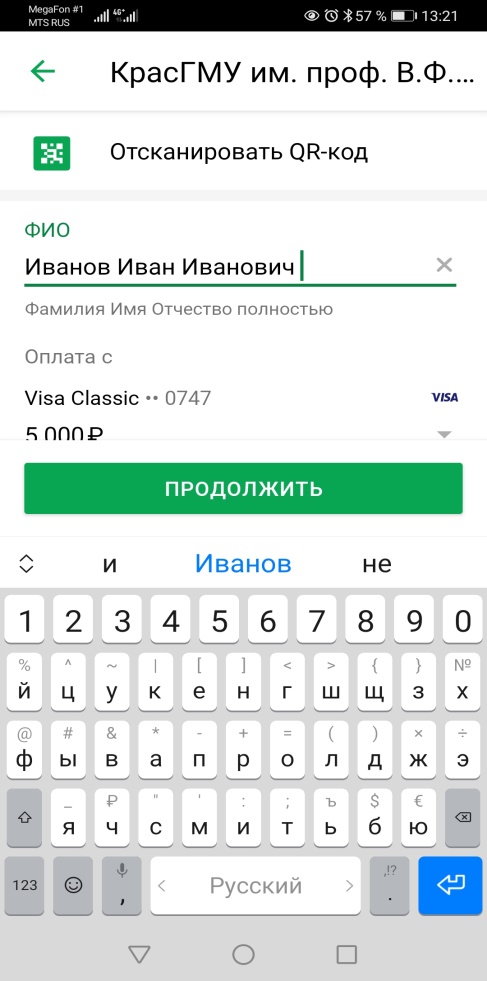 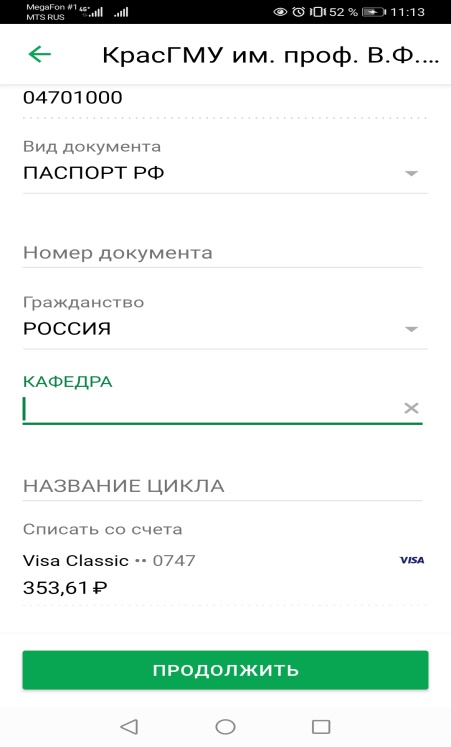 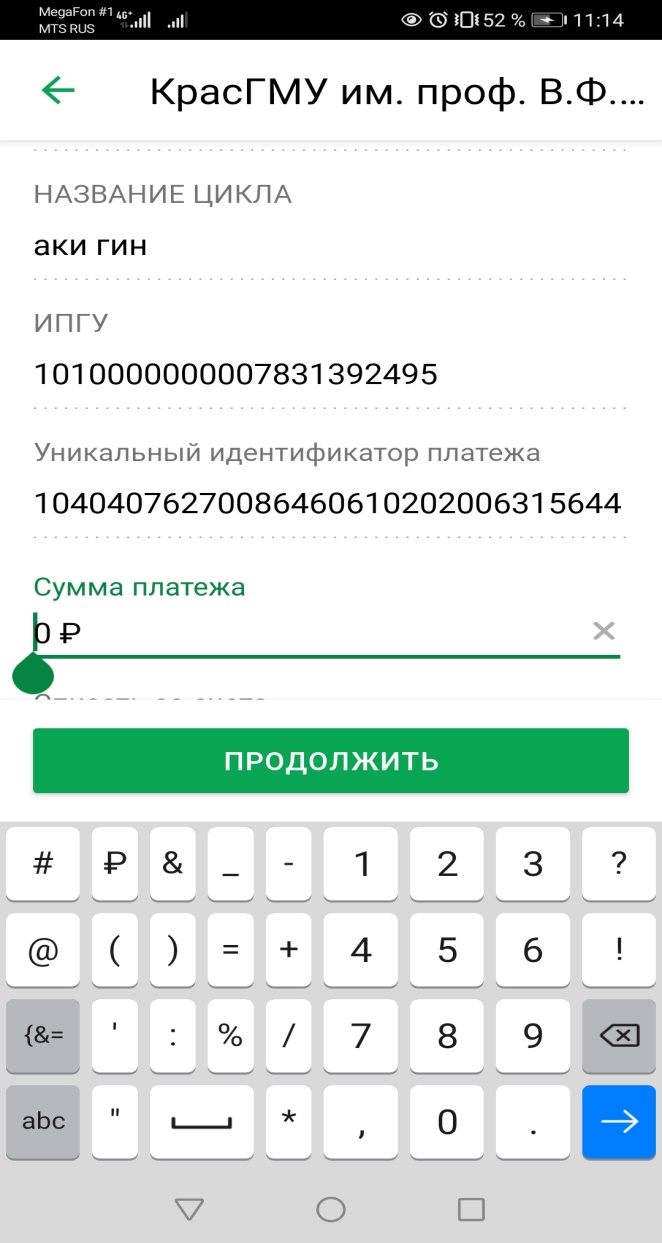 